This plan is to be reviewed daily by the Site Safety Officer with all site personnel at a tailgate meeting before field daily activities commence.Written Health & Safety Plans for Field Work must be submitted to and approved by your Dean and Department Head before field work begin or resume. Risk Management & Safety’s Lab Safety Coordinators (safety@uvm.edu) are available to review your draft plan or revised plan to offer safety recommendations before they are submitted to your upper administrators for approval.Field Work Site Address(es)/Location(s) List each field work site, address, City, StateSite Safety Officer: ____________________________Cell:_________________________Email: _________________________________ UVM NetID: __________________________Research Tasks: (check all that apply)		Additional Comments:Emergency Notifications Police: Emergency: 911   Non-Emergency: (         ) ____________-_________________Fire/EMS: Emergency: 911 Non-Emergency: (         ) ____________-_________________UVM Contact/Advisor: Name: ____________________________________Phone: (         ) ____________-_________________Injuries and Accidents (check all that apply)Everyone has been trained to report injuries to the Site Safety Officer listed above. Everyone has been trained to report Injury and Accidents to their Supervisor. Supervisor is aware of UVM’s Injury and Accident Reporting Procedures: https://www.uvm.edu/riskmanagement/incident-claim-reporting-proceduresNearest Hospital to the Field Site and Directions Hospital Name: ________________________________________________________________Phone: (         ) ____________-_________________Address: __________________________________________   __________________________________________(Insert Map and Directions from Site Address to Nearest Hospital)COVID-19 Mandates, as of 6/29/2020Assess your field activities and describe how you will prevent exposure to SARS-CoV-2 (COVID-19) and meet UVM’s and the State of Vermont’s Covid-19 mandates. 1.Identify any non-essential field work activities that can be discontinued at this time to reduce potential Covid-19 exposure. Then, identify which critical research activities must continue at this time and why.  2.Determine the level(s) of risk (high, medium or low) associated with your field site(s) and task(s) to be performed at each site. Examples:Low-risk field activities might be trips to places that are easy to access and in close proximity to medical facilities.High-risk activities should be avoided, such as traveling long distances to remote areas, conducting work in areas with poor cell coverage, and places that are difficult to access on foot. 3.Describe how you have eliminated the potential risk of exposure to SARS-CoV-2 for any faculty, staff, or students, such as field research that requires working in close proximity with others, in locations where work must be done in groups, or in known areas of community transmission.Individual(s) Risk FactorsConsider field researchers’ individual risk factors (e.g., older in age; current or chronic medical condition(s), including being immunocompromised; pregnant, etc.). Describe how have you made adjustments to the field work to accommodate or reduce exposure to these personnel. See:  https://www.cdc.gov/coronavirus/2019-ncov/need-extra-precautions/index.htmlReview and check that you have considered each item:  
Field Hazards and Risk Reduction MeasuresFlora & Fauna Awareness(Check all that may apply and add any additional hazards specific to your site in other)_____ Insect Stings: Bee and/or wasp bites.  Wear long sleeves and light-colored clothing to lessen chance for a stingIf stung, run a clean fingernail or gauze from a first aid kit over the sting to draw the stinger outApply ice to reduce swellingMonitor for signs of allergic reaction and, if so, seek medical attention immediately_____ Venomous Spiders: Black widowAvoid wood piles, rock piles, outbuildings – and spider webs in these locationsIf bitten, wash the bite with soap and water, apply a cool compress or ice, and elevate the bite site above the heart, if possibleSeek immediate medical attention for black widow spider bite_____ Ticks: Carriers of Lyme disease, Anaplasmosis and (rarely) Powassan virus in the Northeast. (and Rocky Mountain spotted fever in the western US)Wear light colored long pants with pant legs tucked into socksTie back long hair Use DEET or insect repellentPerform end-of-day tick checkRemove field clothes to laundry and shower soon after end of field daySeek medical attention for confirmed tick bites_____ Animal Bites: Skunks, foxes, bats, dogs, cats, raccoons, horses, snapping turtles, beers, moose, leeches, other: ____________________________________________________Avoid work at dawn & dusk hoursSeek immediate medical attention for an animal bite that breaks the skin_____ Poisonous Plants: Poison ivy, Poison oak, Poison parsnip, other: ___________________Wear long sleeves, long pantsAvoid tall weeds, brush – stay on travelled paths where possible Wash exposed skin with soap and water as soon as possible_____ Other: __________________________________________________________________River/ Lake Awareness(Check all that may apply and add any additional hazards specific to your site in other)_____ Canoe/Boating Always wear personal flotation deviceProficiency in swimming required_____ Waders/BootsAlways wear belt with chest waders to minimize waders filling with waterUse walking stick or river staff to prevent slippingGeneral Physical Hazards (Check all that may apply and add any additional hazards specific to your site in other)_____ Falls/ Trips: Steep Slopes, Rocks, Tree RootsSeek immediate medical assistance for suspected sprain or broken bonesUse bandages in first aid kit for small lacerations, abrasions_____ Heat Stress Avoid field work during mid-day or very hot conditionsWear a hat/capTake regular breaks in the shade and hydrate often with waterUse the buddy system and monitor for signs of heat stressIf a person is affected by heat stress, remove them to shade or a cooler locationApply cold packs, ice, or cool water compressesEncourage regular intake of cool waterSeek medical attention_____ Cold StressAvoid field work during very cold conditionsWear layers of loose-fitting clothing and waterproof and insulated bootsTake regular breaks to warm up indoors or in a carStay hydrated and avoid caffeine or alcohol.  Use the buddy system and monitor for signs of frost bite or hypothermia_____ Electrical: (marine batteries, other power sources)Minimize the interaction of water with electrical cables_____ TrafficWear a reflective vest and OSHA-approved hard hat_____ Construction SitesIf entering a construction site, report to general contractor or site supervisor and follow prescribed safety guidance_____ Weather Emergencies: Flash flooding, thunder and lightning Avoid field work on days where extreme weather is forecastIf extreme weather occurs unexpectedly, immediately leave the river, lake or any water body; seek shelter.in a building, car, or away from hilltops, trees, and utility lines_____ Other: __________________________________________________________________Other General PrecautionsPersonal Protective Equipment (PPE)Field PPE includes equipment necessary to safely carry out the field work: _____ Waders_____ Sunscreen/Sunglasses_____ Reflective Vest_____ DEET/ Insect Repellent (to repel ticks)_____ Sturdy, closed-toe boots_____ Hard hat_____ Safety Glasses_____ Steel-toed boots_____ Baseball cap or other hat_____ Light colored pants with socks (to see ticks)_____ Other: _______________________________________________________________________ Other: __________________________________________________________________First Aid Kit (Review the location of the first aid kit with all site personnel)_____ Soap, biodegradable (to wash off wild parsnip oils or insect sting sites)_____ Tecnu (to remove poison ivy oils from skin) _____ Band-aids/ Bandages / First Aid Cream_____ Ace Bandage_____ Chemical hot packs_____ Salt (for leach removal)_____ Tick Remover_____ Other: _______________________________________________________________________ Other: __________________________________________________________________Acknowledgment of Risk FormEach participant must complete an Acknowledgment of Risk Form.This form may also be found on the Risk Management and Safety: Safety for Field Work and Farm Operations website (https://www.uvm.edu/riskmanagement/safety-field-work-and-farm-operations) University of VermontAcknowledgment of Risk and Consent for Treatment during Field Labs or ActivitiesSection 1 (To be completed by field lab leader)Class:   ______________________________________________________Field lab leader: _______________________________Telephone: ______________________________Address: _____________________________________________________________________________Field lab date(s): _______________________________________________________________________Equipment/supplies to be provided:	- by participant: _________________________________________________________________	- by field trip leader: _____________________________________________________________Immunizations required (check with Student Health Center): ________________________________________________________________________________________________________________________Physical activities to be undertaken include: _____________________________________________________________________________________________________________________________________Risks inherent in this field trip include bodily injury due to: _____________________________________Section 2 (To be completed by field lab participants)I acknowledge that there are certain risks inherent in field laboratories, including but not limited to those indicated in Section 1.  I acknowledge that all risks cannot be prevented.  I represent that I am physically able, with or without accommodation, to participate in this field laboratories for this course, am able to use the equipment and/or supplies described above, and have obtained the required immunizations, if any.Should I require emergency medical treatment as a result of accident or illness arising during the field lab, I consent to such treatment.  I acknowledge that the University of Vermont does not provide health and accident insurance for field laboratory participants and I agree to be financially responsible for any medical bills incurred as a result of emergency medical treatment.  I will notify the trip leader in writing if I have medical conditions about which emergency medical personnel should be informed. If a student, I will follow the Code of Student Rights & Responsibilities [insert www.uvm.edu/~uvmppg/ppg/student/studentcode.pdf]. I will not possess or use alcohol or unlawful substances while participating in course work. I will wear a seatbelt at all times during transportation to and from the field site._____________________________________________Name (please print)_____________________________________________		________________________________Signature							Date_________________________________________		_____________________________Signature of parent/guardian (if participant is a minor)		DateSection 3 (General Information)To request disability accommodations for this field trip, please notify your trip leader or contact the Specialized Student Services Office at least 10 days in advance of the trip by calling (802) 656-7753 (voice); (802) 656-3865 (TTY); or (802) 656-0739 (FAX).Immunizations may be obtained through the Student Health Center (802) 656-0847 or your primary care physician.Section 4 (Health Insurance Information)Participant’s Name: _________________________________________Participant’s Health Insurance Company: ___________________________________________Policy # _____________________________________Field Team/Participant Roster - Training DocumentationI verify that I have read this Field Safety Plan, understand its contents, and agree to comply with its requirements.POSION IVY 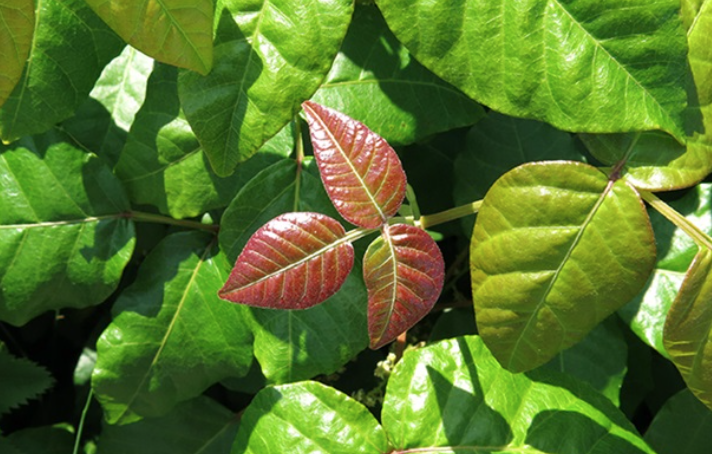 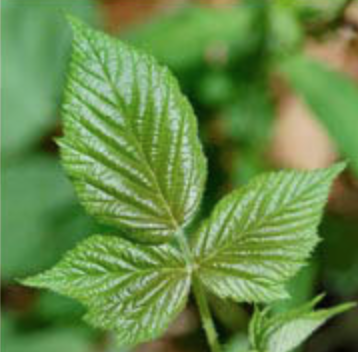 (https://www.pennmedicine.org/updates/blogs/health-and-wellness/2018/july/poison-ivy-sumac-oak)POISON PARSNIP: SAP BURNS IF SAP GETS ON SKIN IN THE SUNLIGHT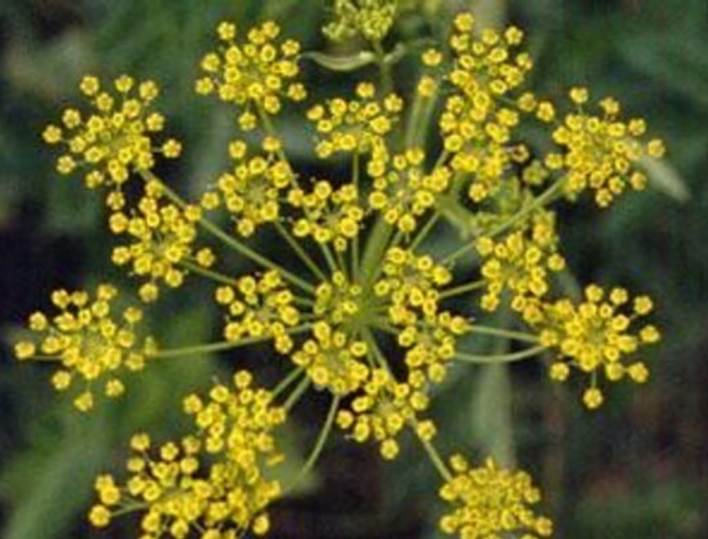 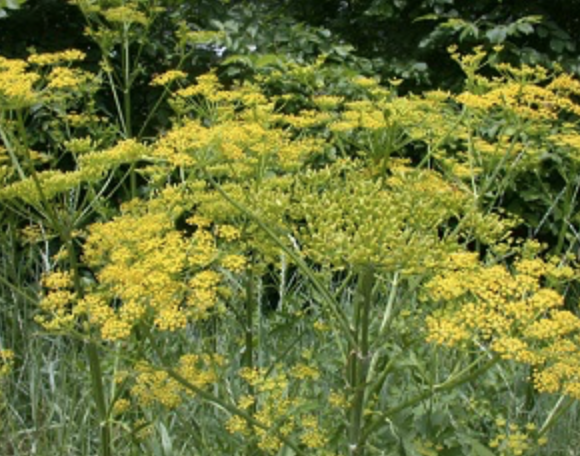 (https://www.burlingtonfreepress.com/story/life/2019/07/11/dangers-wild-poison-parsnip-vermont/1692017001/)(https://www.dec.ny.gov/animals/105364.html)COW PARSNIP BURN 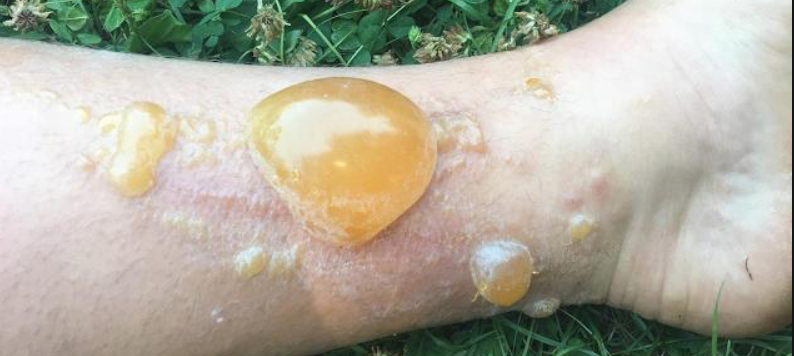 (https://www.usatoday.com/story/news/nation-now/2018/07/19/dangerous-hobo-parsnip-plant-severely-burns-blisters-woman/799636002/)Topographic survey (e.g., total station equipment, survey rod, tripod, GPS)Unmanned aerial survey or terrestrial lidar surveyCanoe, kayak or boating operationsWater samplingSoil/Plant management/samplingInstrument maintenance (e.g., staff gauge, rain gauge, weir, structural health monitoring sensor)Discharge measurementsOther: Other:Considerations have been made regarding service areas (e.g. highway rest areas, visitor centers) that may be closed; trail head facilities, porta-lets may also be locked and closed.  If soap and running water will not be immediately available in field research location, ensure researchers carry a supply of hand sanitizer with at least 60% alcohol and disinfectant wipes. Two people (max) may travel together in one vehicle; BOTH must wear face coverings at all times. Individuals traveling alone need not.Buddy system has been considered for safety and communication purposes.Tools and equipment should not be shared. Equipment must be disinfected with soap and water or 70% ethanol before and after use.Researchers must be able to keep 6 ft distance or more between themselves and others whether working inside or outdoors.Cloth face covering must be worn by all individuals who work in close proximity to other people - even outdoors.Follow CDC recommendations for social and physical distancing at all times, even in the field. Individuals can spread this virus before they know they are sick. https://www.cdc.gov/coronavirus/2019-ncov/prevent-getting-sick/social-distancing.htmlThere will be no more than 10 in any outdoor “group” gatherings and 6 ft distances will be kept.If researcher(s) must go into a store to buy supplies to conduct field work, they must cover mouth and nose with a cloth face covering and keep a minimum of 6 feet between themselves and others.  Field workers be trained to know what the most common symptoms of COVID-19 currently are and know where to look for additional information. https://www.cdc.gov/coronavirus/2019-ncov/if-you-are-sick/index.htmlResearchers should self-monitor their own symptoms. Do not report to work if sick/or have any COVID-19 symptoms. See the Pre-screening Health Survey: https://www.uvm.edu/riskmanagement/covid-19-laboratory-informationEveryone has been trained to know that if they develop symptoms while at work or in the field, they must go home immediately and report it through UVM’s online employee tracking form. See: https://www.uvm.edu/emergency/forms/covid-19-employee-tracking-formUVM guidelines and NIOSH guidelines for Field Work Safety have been reviewed. https://www.uvm.edu/riskmanagement/safety-field-work-and-farm-operations  and NIOSH Hazards for Outdoor WorkersName/Phone NumberAffiliationSignatureDateEmergency Contact/Phone Number